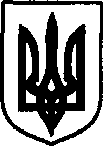 УКРАЇНАДунаєвецька міська рада VII скликанняР І Ш Е Н Н ЯСорок першої сесії21 вересня 2018 р.				Дунаївці				№ 9-41/2018рПро затвердження Статуту комунальної установи Дунаєвецької міської ради «Інклюзивно-ресурсний центр» у новій редакціїКеруючись статтею 26 Закону України «Про місцеве самоврядування в Україні», Господарським кодексом України, розглянувши лист управління освіти, молоді та спорту Дунаєвецької міської ради від 06.09.2018 року № 560 щодо затвердження Статуту комунальної установи Дунаєвецької міської ради «Інклюзивно-ресурсний центр» в новій редакції, враховуючи пропозиції спільного засідання постійних комісій від 18.09.2018 р., міська радаВИРІШИЛА:1. Затвердити Статут комунальної установи Дунаєвецької міської ради «Інклюзивно - ресурсний центр» у новій редакції (додається).2. Керівнику комунальної установи Дунаєвецької міської ради «Інклюзивно-ресурсний центр» здійснити заходи щодо реєстрації Статуту комунальної установи Дунаєвецької міської ради «Інклюзивно - ресурсний центр» у новій редакції.3. Контроль за виконанням даного рішення покласти на заступника міського голови (Н.Слюсарчик), постійну комісію міської ради з питань житлово-комунального господарства, комунальної власності, промисловості, підприємництва та сфери послуг (голова комісії Л.Красовська).Міський голова 								В.Заяць